                               АКТакт сдачи-приемки оказанных услуг                       по договору возмездного оказания услуг №____ от _____ 2024 г.г. Москва	«__»  	2024 г._______________________________________именуемое в дальнейшем «Заказчик», в лице _______________________, действующей на основании __________________, с одной стороны, и федеральное государственное автономное образовательное учреждение высшего образования «Российский университет дружбы народов», именуемое в дальнейшем «Исполнитель», в лице в лице первого проректора — проректора по образовательной деятельности Эбзеевой Юлии Николаевны, действующей на основании доверенности № 0036-09/23-152 от 16.05.2023г г., с другой стороны, совместно именуемые в дальнейшем «Cтороны», составили настоящий акт сдачи-приемки оказанных услуг по договору возмездного оказания услуг от ________ №______ (далее- Акт, Договор соответственно) о том, что:1) В соответствии с Договором Исполнитель оказал, а Заказчик принял следующие Услуги:организация проживания сопровождающих;организация питания сопровождающих; организация экскурсионного обслуживания сопровождающих;организация транспортного обслуживания сопровождающих.2) Стоимость оказанных услуг в отношении одного представителя Учреждения составляет 63 000,00 (шестьдесят три тысячи) рублей 00 копеек, в том числе НДС 10 500 (десять тысяч пятьсот) рублей 00 копеек.З) Стоимость оказанных услуг по договору составляет 63 000,00 (шестьдесят три тысячи) рублей 00 копеек, в том числе НДС 10 500 (десять тысяч пятьсот) рублей 00 копеек.4) Услуги оказаны в период с _________ по __________ года.С момента подписания настоящего Акта Стороны по исполнению Договора претензий друг к другу не имеют.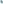 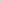 Акт составлен в 2 (двух) подлинных экземплярах, по одному для каждой из Сторон.Подписи Сторон:                                                                                       Первый проректор – проректор по                                                                                                      образовательной деятельности  117198,  г. Москва, ул. Миклухо-Маклая, д.6ОКВЭД 85.22 ОКПО 02066463ОКТМО 45905000ИНН 7728073720, КПП 772801001ОГРН 1027739189323Получатель: УФК по г. Москве (РУДН л/сч 30736Щ75260)Банк: ГУ Банка России по ЦФО//УФК по г. Москве г. Москва БИК 004525988Р/с – 03214643000000017300К/с - 40102810545370000003 КБК 00000000000000000130________________________                                        ______________________Ю.Н. ЭбзееваМ.П.	М.П.Заказчик:Исполнитель: